Sunday, May 26, 2013Sunday, May 26, 2013Monday, May 27, 2013Monday, May 27, 2013Tuesday, May 28, 2013Tuesday, May 28, 2013Wednesday, May 29, 2013Wednesday, May 29, 2013Thursday, May 30, 2013Thursday, May 30, 2013Friday, May 31, 2013Friday, May 31, 2013Saturday, June 1, 2013Saturday, June 1, 20136:00AMFish Hooks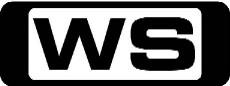 GRock Lobster Yeti/ Spoiler AlertThe gang are all on a student camping retreat when out of the bushes appears a bloodthirsty beast - the Yeti Lobster! Starring KYLE MASSEY and CHELSEA STAUB and JUSTIN ROILAND.6:30AMJake and the Never Land Pirates (R) 'CC'GCaptain Hook's Hooks / Mr. Smee's PetWhen a playful octopus takes off with Captain Hook's collection of hooks, Sharky and Bones enlist Jake and crew's help to get them back. 7:00AMWeekend Sunrise 'CC'Wake up to a better breakfast with Andrew O'Keefe and Samantha Armytage for all the latest news, sport and weather. 10:00AMAFL Game Day 'CC'PGBrian Taylor, Cameron Ling and Daniel Giansiracusa join host Hamish McLachlan for some lively footy talk and fun. 11:30AMProgram T.B.A. Details To Be Advised.1:30PMFooty FlashbacksG2001 Round 16: Essendon v North MelbourneHosted by Tim Watson, we re-live this classic encounter with Essendon's Paul Barnard and North ruckman Corey McKernan. 3:00PM2013 AFL Premiership Season 'CC'  ** Live **Rnd 9: North Melbourne v AdelaideNorth has enjoyed a good run of three wins against the Crows. But can Adelaide  buck the trend on the road and get their season back on track? Bruce McAvaney and Dennis Cometti lead the call. 6:00PMSeven News 'CC'Peter Mitchell presents today's news with Giaan Rooney updating the weather. Sport is with Sandy Roberts. 6:30PMProgram T.B.A. Details To Be Advised.7:30PMProgram T.B.A. Details To Be Advised.8:30PMA Place To Call Home 'CC'MDay Of AtonementWith a religious occasion approaching, Sarah performs a spiritual cleansing in the local creek that's unfortunately witnessed by Doris Collins. But while Sarah finds it hard to deal with Doris's reaction to her nudity, it is Sarah's own, personal demons that she is struggling with most. Starring MARTA DUSSELDORP, NONI HAZLEHURST, BRETT CLIMO, DAVID BERRY, ABBY EARL, ARIANWEN PARKES-LOCKWOOD, CRAIG HALL and FRANKIE J HOLDEN and ALDO MIGNONE.9:30PMProgram T.B.A. Details To Be Advised.11:30PMFairly Legal 'CC'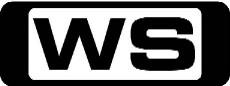 MSatisfactionA month after her firing, Kate makes a triumphant return to Reed & Reed-and this time she's an equal partner in the firm. Kate's trying to keep the mediation between a cancer-stricken former factory worker and the chemical company that may have knowingly exposed him to harmful chemicals. Kate will do whatever it takes to help her sick client, even if it means clashing with Sam's aggressive, money-hungry lawyer Ben Grogan. And if Ben's arrival isn't enough to worry about, there's more bad news - thanks to a disturbing revelation from Justin and a leaky propane stove on her boat, her personal life is about to go up in flames. Starring SARAH SHAHI, MICHAEL TRUCCO, VIRGINIA WILLIAMS, RYAN JOHNSON, BARON VAUGHN, ESAI MORALES, MARK MOSES, MICHAEL HOGAN and JOHN AYLWARD and SUSAN HOGAN.12:30AMI Just Want My Pants Back (R)M(S)Baby MonkeysJason, egged on by his friends (and several beers), posts an ad looking for Jane on missed connections. While anxiously awaiting a text from Brett, Tina devirginises an intern. Starring PETER VACK, KIM SHAW, KELLI BARRETT and JORDAN CARLOS.1:00AMThis Rugged Coast (R)GIsland Of Hidden SkullsBen Cropp journeys through the Torres Strait to the Gulf of Carpentaria, uncovering the secrets of this area, once known as the 'Straits of Terror'. 2:00AMHome ShoppingShopping program. 3:00AMNBC Today 'CC'International news and weather including interviews with newsmakers in the world of politics, business, media, entertainment and sport. 4:00AMNBC Meet The Press 'CC'David Gregory interviews newsmakers from around the world. 5:00AMSunrise Extra 'CC'Bringing you the best moments of your mornings with the Sunrise team. 5:30AMSeven Early News 'CC'Natalie Barr and Mark Beretta present the latest news, sport and weather from around Australia and overseas. 6:00AMSunrise 'CC'Wake up to a better breakfast with Melissa Doyle and David Koch for all the latest news, sport and weather. 9:00AMThe Morning Show 'CC'PGJoin Larry Emdur and Kylie Gillies to catch up on all the highlights from this year, including a variety of segments on the latest news, entertainment and other hot topics. 11:30AMSeven Morning News 'CC'The latest news from around Australia and overseas. Presented by Ann Sanders. 12:00PMThe Midday Movie (R) 'CC'M(A,V)The ReturnA former alcoholic is charged with her husband's murder, and after ten years in prison returns home to the village where her son lives. But as time goes on, her recollection of events from that night change. Starring JULIE WALTERS, NEIL DUDGEON, GER RYAN, GLEN BARRY, ALAN BARRY, EILEEN COLGAN, PAULINE MCLYNN and NICK DUNNING.2:00PMWinners & Losers (R) 'CC'M(S)It's Written In The StarsSophie must face up to her past when she learns her stalker's identity. Frances and Zach's new relationship creates complications at work, and Bec struggles to follow her heart and forgive Matt. Starring VIRGINIA GAY, DENISE SCOTT, ZOE TUCKWELL-SMITH, MELISSA BERGLAND, MELANIE VALLEJO, DAMIEN BODIE, FRANCIS GREENSLADE, BLAIR MCDONOUGH and TOM WREN.3:00PMDr Oz 'CC'PGThe Dr. Who Says Everything Dr. Oz Believes About WeightCan you be fat and fit? Meet the man who doesn't believe the scale is a measure of your health. 4:00PMSurf Patrol (R) 'CC'GIt's a mother's worst nightmare when her two young children are swept off a sandbank. Will the guards be able to save them? 4:30PMSeven News At 4.30 'CC'The latest news, sport and weather from around Australia and overseas. 5:30PMDeal Or No Deal 'CC'GJoin Andrew O'Keefe in the exhilarating game show where contestants play for $200,000. 6:00PMSeven News 'CC'Peter Mitchell presents today's news with Giaan Rooney updating the weather. Sport is with Sandy Roberts. 6:30PMToday Tonight 'CC'The latest news and current social issues presented by a team of reporters. Hosted by Helen Kapalos. 7:00PMHome and Away 'CC'PGCasey is in remand and tells the police that he doesn't know anything about the money and the gun in the flat. After seeing the world of pain that she has caused for Brax and Casey, Ricky's guilt is beginning to eat away at her. Wanting what's best for her baby, Rosie decides to drop out of school. Starring STEVE PEACOCKE and LINCOLN YOUNES.7:30PMProgram T.B.A. Details To Be Advised.8:30PMRevenge 'CC'MVictoryWith Victoria enlisting the help of Amanda's foster brother in her charitable foundation, Emily seizes an opportunity to regain some of her missing past while settling the score with someone who had a hand in setting her on this path in the first place. Starring EMILY VANCAMP, MADELEINE STOWE, HENRY CZERNY, JOSH BOWMAN, NICK WECHSLER, GABRIEL MANN, ASHLEY MADEKWE, CHRISTA B  ALLEN, CONNOR PAOLO, DILSHAD VADSARIA, ROGER BART, COLLINS PENNIE, BURN GORMAN, JR BOURNE, MICHAEL NARDELLI, EMILY ALYN LIND, AKINSOLA ARIBO, MAGGIE MAE REID, DENDRIE TAYLOR and ANJUL NIGAM.9:30PMGrey's Anatomy 'CC'  **New Double Episode**M(A)Sleeping Monster / Do You Believe In MagicBailey finds herself at the centre of a CDC investigation surrounding the death of several of her patients, as Jackson and the rest of the board members argue over how to address the crisis publicly. The doctors reach out to Bailey but she continues to shut everyone out. Meanwhile, a magician's assistant is rushed into the ER after a magic trick goes terribly wrong. Starring ELLEN POMPEO, PATRICK DEMPSEY, SANDRA OH, JUSTIN CHAMBERS, JAMES PICKENS JR, SARA RAMIREZ, KEVIN MCKIDD, JESSICA CAPSHAW and JESSE WILLIAMS and SARAH DREW.11:30PMPrivate Practice 'CC'**New Episode**MFull ReleaseAddison attends Henry's court date and realises that the judge still has some concerns about Jake's past. Sheldon introduces Miranda to his friends and Cooper's efforts to secure a dream house are put on hold when Charlotte goes into labour. Starring KATE WALSH, BENJAMIN BRATT, KADEE STRICKLAND, PAUL ADELSTEIN, BRIAN BENBEN, CATERINA SCORSONE, GRIFFIN GLUCK, TAYE DIGGS, AMY BRENNEMAN, MATT LONG, DIANE FARR, JUSTINA MACHADO, FARAN TAHIR, MACKENZIE ASTIN, LIN SHAYE, ALOMA WRIGHT and JAMA WILLIAMSON and DAVID GORYL.12:30AMHarry's Practice (R) 'CC'GJoin DR. HARRY COOPER and DR. KATRINA WARREN for everything you need to know about animals as they treat 'patients' and capture the special bond between people and their pets. 1:00AMHome ShoppingShopping program. 3:30AMSons And Daughters (R) 'CC'GAmanda and Wayne are anxious to mend their marriage, and agree to treat their time in Melbourne as a second honey- moon.  John and Angela face the prospect of their life together. 4:00AMNBC Today 'CC'International news and weather including interviews with newsmakers in the world of politics, business, media, entertainment and sport. 5:00AMSunrise Extra 'CC'Bringing you the best moments of your mornings with the Sunrise team. 5:30AMSeven Early News 'CC'Natalie Barr and Mark Beretta present the latest news, sport and weather from around Australia and overseas. 6:00AMSunrise 'CC'Wake up to a better breakfast with Melissa Doyle and David Koch for all the latest news, sport and weather. 9:00AMThe Morning Show 'CC'PGJoin Larry Emdur and Kylie Gillies to catch up on all the highlights from this year, including a variety of segments on the latest news, entertainment and other hot topics. 11:30AMSeven Morning News 'CC'The latest news from around Australia and overseas. Presented by Ann Sanders. 12:00PMThe Midday Movie (R) 'CC' (2007)M(V,D,L,N)Charlie Wilson's WarThe story of a Texas congressman's covert dealings in Afghanistan, where his efforts to assist rebels had long-reaching effects. Starring TOM HANKS, JULIA ROBERTS, AMY ADAMS, PHILIP SEYMOUR HOFFMAN, EMILY BLUNT, NED BEATTY, OM PURI, BRIAN MARKINSON, JUD TYLOR and PETER GERETY.2:00PMWinners & Losers (R) 'CC'PGEat, Pray, LoveDoug is offered a job in London but Sophie wonders if the timing is now right for them to be together. Matt doesn't want to make the same mistake twice and shows Bec's he's eager to get married. Starring VIRGINIA GAY, DENISE SCOTT, ZOE TUCKWELL-SMITH, MELISSA BERGLAND, MELANIE VALLEJO, DAMIEN BODIE, FRANCIS GREENSLADE, BLAIR MCDONOUGH and TOM WREN.3:00PMDr Oz 'CC'PGThe New Face Of Hunger In America - Are You A Paycheck Away From A Food Pantry?Are you a paycheck away from a food pantry? Dr. Oz tackles the hunger problem in America. 4:00PMSurf Patrol (R) 'CC'GA pregnant woman's life is on the line. Then, drunken youths on the beach cause major headaches on the Gold Coast. Hosted by NAOMI ROBSON.4:30PMSeven News At 4.30 'CC'The latest news, sport and weather from around Australia and overseas. 5:30PMDeal Or No Deal 'CC'GJoin Andrew O'Keefe in the exhilarating game show where contestants play for $200,000. 6:00PMSeven News 'CC'Peter Mitchell presents today's news with Giaan Rooney updating the weather. Sport is with Sandy Roberts. 6:30PMToday Tonight 'CC'The latest news and current social issues presented by a team of reporters. Hosted by Helen Kapalos. 7:00PMHome and Away 'CC'PGMarilyn is finding it difficult to take a step back from John and Jett. Kyle confronts Ricky about her involvement with Casey's arrest. Bianca convinces Rosie to stay in school. Starring SHANE WITHINGTON, SAMARA WEAVING and EMILY SYMONS.7:30PMProgram T.B.A. Details To Be Advised.8:30PMPacked To The Rafters 'CC'PGManning UpTed continues to drift between present day and his memories of the past, forcing both him and his family to come to terms with their new reality. Meanwhile, Julie's grateful for the distraction of helping sleep-deprived Nathan, who's floundering as a single dad with a tough sales job. But Julie's gentle intrusions bother Nathan, who wants to parent his own way. Starring REBECCA GIBNEY, ERIK THOMSON, MICHAEL CATON, ANGUS MCLAREN, GEORGE HOUVARDAS, HANNAH MARSHALL, MERRIDY EASTMAN, ZOE CRAMOND, JACOB ALLAN and BROOKE SATCHWELL and FIONA SPENCE.9:30PMBorder Security: International 'CC'  **New Episode**PGA Korean bride-to-be tries to enter Canada as a tourist. The Marine Enforcement Team tackles a massive Japanese freighter with an illegal passenger. Crack pipes in a borrowed car mean trouble for a California man on his way to a wedding. Officers intercept a fisherman who seems more interested in hydroponic gardening. 10:00PMTravel Unravelled 'CC'  **New Episode**MStorm WarningWhen holidays go wrong, they go very wrong. From angry ostriches and swimsuit malfunctions to airport meltdowns, and you're about to see just how bad some travel experiences can be. 10:30PMCougar Town 'CC'  **New Episode**PG(S)Between Two WorldsJules begins to worry that her marriage to Grayson lacks passion. But when she enlists Ellie to start a verbal firestorm, things quickly get too heated. Laurie helps Travis find his superpower. Meanwhile, Bobby tries to shake things up by taking on a 'cooler' persona. Starring COURTENEY COX, BUSY PHILIPPS, CHRISTA MILLER, DAN BYRD, IAN GOMEZ and JOSH HOPKINS and BRIAN VAN HOLT.11:00PMThe Mindy Project 'CC'  **New Episode**PG(S)Hooking Up Is HardMindy wants a one-night stand with Brendan, the midwife who once stole her patients, but things go wrong when Brendan's brother, Duncan, and Morgan show up. Meanwhile, Eye Patch and Danny go out on a date. Starring MINDY KALING and CHRIS MESSINA.11:30PMHappy Endings 'CC'  **New Episode**PG(S)Bros Before BrosWith the wedding coming up, Penny decides to reach out to her estranged dad Roy. The reunion is sufficiently awkward but Alex encourages Penny to be optimistic, while Jane is more skeptical. Meanwhile, Dave enlists Brad and Max's help in sabotaging 'The Brazilian' food truck, a.k.a. Dave's #1 nemesis, but Max accidentally falls for the enemy's son and has to choose between his best friend or boyfriend. Starring ELIZA COUPE and ELISHA CUTHBERT.12:00AMLove Bites (R)M(D)Sky HighJudd talks Colleen into trying some of the treats he purchased at a medical marijuana store. But just as the two are really enjoying their lazy Sunday 'fun day' they realize they are late for a family Christening. Starring GREG GRUNBERG, BECKI NEWTON, CONSTANCE ZIMMER, TIM BEVAN and ERIC FELLNER.1:00AMHome ShoppingShopping program. 4:00AMNBC Today 'CC'International news and weather including interviews with newsmakers in the world of politics, business, media, entertainment and sport. 5:00AMSunrise Extra 'CC'Bringing you the best moments of your mornings with the Sunrise team. 5:30AMSeven Early News 'CC'Natalie Barr and Mark Beretta present the latest news, sport and weather from around Australia and overseas. 6:00AMSunrise 'CC'Wake up to a better breakfast with Melissa Doyle and David Koch for all the latest news, sport and weather. 9:00AMThe Morning Show 'CC'PGJoin Larry Emdur and Kylie Gillies to catch up on all the highlights from this year, including a variety of segments on the latest news, entertainment and other hot topics. 11:30AMSeven Morning News 'CC'The latest news from around Australia and overseas. Presented by Ann Sanders. 12:00PMThe Midday Movie (R) 'CC' (2000)M(A,V)Stolen From The HeartNew mum Leslie has her worst nightmare come true when her new baby boy is kidnapped by a former prostitute who is trying to produce a son for her drug-dealing husband. Starring TRACEY GOLD, LISA ZANE, WILLIAM R  MOSES, BARBARA MANDRELL, SARAH LONG, BILL NUNN, JON PENNELL and MICHAEL FLYNN.2:00PMWinners & Losers (R) 'CC'M(S)Second ChancesWedding bells ring as Bec and Matt's big day arrives, but a hangover from her Hen's Night leaves Bec struggling to pull it together. Sophie has trouble keeping her feelings about Doug to herself. Starring VIRGINIA GAY, DENISE SCOTT, ZOE TUCKWELL-SMITH, MELISSA BERGLAND, MELANIE VALLEJO, DAMIEN BODIE, FRANCIS GREENSLADE, BLAIR MCDONOUGH and TOM WREN.3:00PMDr Oz 'CC'PGDr. Oz's No Fear Zone: Answers To The Questions You've Been Too Afraid To AskNo issue is too embarrassing, ridiculous or absurd! Dr. Oz answers the health questions that you haven't had the courage to ask - until now. Plus, special guest Betty White joins the show. 4:00PMSurf Patrol (R) 'CC'GKing tides and wild weather create havoc for lifesavers on the Gold Coast, and a fisherman who cannot swim is swept off the rocks. Presented by NAOMI ROBSON.4:30PMSeven News At 4.30 'CC'The latest news, sport and weather from around Australia and overseas. 5:30PMDeal Or No Deal 'CC'GJoin Andrew O'Keefe in the exhilarating game show where contestants play for $200,000. 6:00PMSeven News 'CC'Peter Mitchell presents today's news with Giaan Rooney updating the weather. Sport is with Sandy Roberts. 6:30PMToday Tonight 'CC'The latest news and current social issues presented by a team of reporters. Hosted by Helen Kapalos. 7:00PMHome and Away 'CC'PG(A)Marilyn lies to get out of dinner with John, Heath is finally convinced someone is out to get the Braxtons and Indi runs the gym into debt while paying for the private investigator. Meanwhile, Bianca researches study options for pregnant students in an effort to help Rosie. Starring SHANE WITHINGTON, SAMARA WEAVING, EMILY SYMONS, LISA GORMLEY and STEVE PEACOCKE and DAN EWING.7:30PMProgram T.B.A. Details To Be Advised.8:30PMProgram T.B.A. Details To Be Advised.10:30PMHannibal 'CC'AV(V)SorbetJack has Will profile the murder of a man in a hotel room, discovered dead in a bathtub with his kidney removed. Will refuses to support Jack's theory that the Chesapeake Ripper has finally resurfaced after years of inactivity as Will believes the murderer is an amateur rather than the Ripper. But the real Chesapeake Ripper, Hannibal, seizes the opportunity to perform a few copycat murders. Guest starring GILLIAN ANDERSON. Also starring HUGH DANCY, MADS MIKKELSEN, CAROLINE DHAVERNAS, LARA JEAN CHOROSTECKI, AARON ABRAMS, LAURENCE FISHBURNE and HETTIENNE PARK and SCOTT THOMPSON.11:30PMMan Up!PGLetting GoWhen the guys learn that Kenny's car would cost five thousand dollars to fix, Will offers to fix it for him. Unfortunately, Will dismantles the car and then has no idea how to put it back together. Starring MATHER ZICKEL, DAN FOGLER, CHRISTOPHER MOYNIHAN, TERI POLO, AMANDA DETMER, HENRY SIMMONS, JAKE JOHNSON and CHARLOTTE LABADIE.12:00AMThe Take (R) 'CC'MA(A,V)Ozzy's release from prison becomes imminent. But Jimmy is used to running things on the outside, which one will emerge top dog? Starring TOM HARDY, KIERSTON WAREING, SHAUN EVANS, CHARLOTTE RILEY and BRIAN COX.1:00AMHome ShoppingShopping program. 3:30AMSons And Daughters (R) 'CC'GRoger Carlyle arrives and antagonizes all those with whom he comes into contact.. except Katie. Why does Katie want to see Roger alone and why is he considered a threat to her? 4:00AMNBC Today 'CC'International news and weather including interviews with newsmakers in the world of politics, business, media, entertainment and sport. 5:00AMSunrise Extra 'CC'Bringing you the best moments of your mornings with the Sunrise team. 5:30AMSeven Early News 'CC'Natalie Barr and Mark Beretta present the latest news, sport and weather from around Australia and overseas. 6:00AMSunrise 'CC'Wake up to a better breakfast with Melissa Doyle and David Koch for all the latest news, sport and weather. 9:00AMThe Morning Show 'CC'PGJoin Larry Emdur and Kylie Gillies to catch up on all the highlights from this year, including a variety of segments on the latest news, entertainment and other hot topics. 11:30AMSeven Morning News 'CC'The latest news from around Australia and overseas. Presented by Ann Sanders. 12:00PMThe Midday Movie (1996)M(V,S,A)Mother, May I Sleep With Danger?Laurel has the boyfriend of her dreams, Kevin. He can and will do anything for her. He is totally devoted to her but the downside is that he won't leave her alone. Starring IVAN SERGEI, TORI SPELLING, LISA BANES, TODD CALDECOTT, LOCHLYN MUNROE, KEVIN MCNULTY, CHERYL WILSON and SUZY JOACHIM.2:00PMWinners & Losers (R) 'CC'M(S)The Happy Ever After ThingBec's perfect pregnancy starts to unravel as she realises nobody is as happy as they've let her believe, most especially Sophie, who rocks Bec with some home truths. Starring MELANIE VALLEJO, MELISSA BERGLAND, VIRGINIA GAY, ZOE TUCKWELL-SMITH, BLAIR MCDONOUGH, DAMIEN BODIE, STEPHEN PHILLIPS, TOM WREN, DENISE SCOTT, FRANCIS GREENSLADE, JACK PEARSON, SARAH GRACE, MIKE SMITH and PAUL MOORE and PIAGRACE MOON.3:00PMDr Oz 'CC'PGEmeril Lagasse's Must Have Items To Revolutionize Your HealthCulinary rock star Emeril Lagasse talks about his health wake-up call and his challenge to lose weight and get healthy. Watch as he introduces must-have items from his own kitchen to keep you healthy. 4:00PMSurf Patrol (R) 'CC'GTeenage thrill-seekers tempt fate by jumping off the rocks at Avoca Beach. Then, a Patrol Captain receives a visit from a secret admirer. Presented by NAOMI ROBSON.4:30PMSeven News At 4.30 'CC'The latest news, sport and weather from around Australia and overseas. 5:30PMDeal Or No Deal 'CC'GJoin Andrew O'Keefe in the exhilarating game show where contestants play for $200,000. 6:00PMSeven News 'CC'Peter Mitchell presents today's news with David Brown updating the weather. Sport is with Sandy Roberts. 6:30PMToday Tonight 'CC'The latest news and current social issues presented by a team of reporters. Hosted by Helen Kapalos. 7:00PMHome And Away 'CC'PG(V)Indi finally lets go of Romeo. Much to Dex's apprehension, April gets a placement at his hospital. Marilyn upsets John by implying he's got      feelings for her. Starring  SHANE WITHINGTON, SAMARA WEAVING, EMILY SYMONS, LISA GORMLEY, STEVE PEACOCKE and DAN EWING.                                    8:00PMProgram T.B.A. Details To Be Advised.9:00PMProgram T.B.A. Details To Be Advised.10:30PMProgram T.B.A. Details To Be Advised.11:30PMMan Up!PGBe Who You're NotWhen Will's boss Mr. Donahue overhears him telling a story and assumes he is yelling at Craig, he decides he likes Wills initiative and promotes him. Starring MATHER ZICKEL, DAN FOGLER, CHRISTOPHER MOYNIHAN, TERI POLO, AMANDA DETMER, HENRY SIMMONS, JAKE JOHNSON and CHARLOTTE LABADIE.12:00AMThis Rugged Coast (R)GMysteries Of The Nor'westBen Cropp travels around the magnificent and little explored coast of Australia's north west, rediscovering a forgotten era in our history. 1:00AMHome ShoppingShopping program. 4:00AMNBC Today 'CC'International news and weather including interviews with newsmakers in the world of politics, business, media, entertainment and sport. 5:00AMSunrise Extra 'CC'Bringing you the best moments of your mornings with the Sunrise team. 5:30AMSeven Early News 'CC'Natalie Barr and Mark Beretta present the latest news, sport and weather from around Australia and overseas. 6:00AMSunrise 'CC'Wake up to a better breakfast with Melissa Doyle and David Koch for all the latest news, sport and weather. 9:00AMThe Morning Show 'CC'PGJoin Larry Emdur and Kylie Gillies to catch up on all the highlights from this year, including a variety of segments on the latest news, entertainment and other hot topics. 11:30AMSeven Morning News 'CC'The latest news from around Australia and overseas. Presented by Ann Sanders. 12:00PMThe Midday Movie (R) (1992)M(V,L,S)Past MidnightA social worker attempts to prove the innocence of her client, a man paroled after fifteen years in prison for the murder of his pregnant wife. Starring RUTGER HAUER, NATASHA RICHARDSON and CLANCY BROWN.2:00PMWinners & Losers (R) 'CC'PG(S)Grape ExpectationsOur couples are loved-up and looking forward to Jenny's big weekend away but things don't go to plan. There's the issue of Jenny being broke and the bigger issue that she hasn't told the girls. Starring MELANIE VALLEJO, MELISSA BERGLAND, VIRGINIA GAY, ZOE TUCKWELL-SMITH, BLAIR MCDONOUGH, DAMIEN BODIE, STEPHEN PHILLIPS, TOM WREN, DENISE SCOTT, FRANCIS GREENSLADE, JACK PEARSON, SARAH GRACE, MIKE SMITH, PAUL MOORE, PIAGRACE MOON and ANNE PHELAN.3:00PMDr Oz 'CC'PGThe New Miracle Energy Drinks: Do They Really Work?Find out the truth behind the energy drinks you use to help keep yourself alert. 4:00PMSurf Patrol (R) 'CC'GLifesavers battle wild seas to rescue a girl who is in serious danger. Then, on the Gold Coast, a tourist fights for his life. Presented by NAOMI ROBSON.4:30PMSeven News At 4.30 'CC'The latest news, sport and weather from around Australia and overseas. 5:30PMDeal Or No Deal 'CC'GJoin Andrew O'Keefe in the exhilarating game show where contestants play for $200,000. 6:00PMSeven News 'CC'Jennifer Keyte presents today's news and weather, with all the latest sports updates by Tim Watson. 6:30PMToday Tonight 'CC'The latest news and current social issues presented by a team of reporters. Hosted by Helen Kapalos. 7:00PMBetter Homes And Gardens 'CC'GJoh visits the Tasmanian childhood home of Home and Away star Lisa Gormley. Need a delicious dessert ready in minutes? Try Fast Ed's jam cup puddings. Plus Karen gives salt and pepper squid an exotic twist. Dr Harry's got a case of a country dog in the city who thinks cars are sheep. The monster bedroom makeover your kids will love. Jason takes a look at some unusual vegie gardens including one on the roof of a Melbourne car park. Tara creates a right royal baby gift perfect for any prince or princess. Presented by JOHANNA GRIGGS, GRAHAM ROSS, DR HARRY COOPER, ROB PALMER, 'FAST' ED HALMAGYI, KAREN MARTINI and JASON HODGES and TARA DENNIS.7:30PM2013 AFL Premiership Season 'CC'  ** Live **Rnd 10: Brisbane v CollingwoodThe Magpies head north to the Gabba where they ran out 10-goal winners last year. Can Buckley's charges repeat the dose? Or can Michael Voss's Lions cause an upset? Bruce McAvaney and Dennis Cometti lead the call with expert commentary from Leigh Matthews, Tom Harley and Matthew Richardson. 11:00PMFriday Late Movie (R) 'CC' (1994)AV(V,S,L,A)Color Of NightWhen New York psychiatrist Bill Capa visits Los Angeles to take over his murdered colleague's therapy group, he finds himself embroiled in the thick of a mystery when he bumps into Rosa and begins a torrid affair. Double-identities and death threats abound as he delves deeper into the case to uncover the truth about his friend's death. Starring BRUCE WILLIS, JANE MARCH, RUBEN BLADES, LESLEY ANN WARREN, SCOTT BAKULA, BRAD DOURIF, LANCE HENRIKSEN, KEVIN J  O'CONNOR, ANDREW LOWERY and ERIQ LA SALLE.2:00AMDesperate Housewives (R) 'CC'MThe ChaseWhen Celia comes down with the chicken pox, Gaby must keep her distance. Starring TERI HATCHER, FELICITY HUFFMAN, MARCIA CROSS, EVA LONGORIA PARKER, RICARDO ANTONIO CHAVIRA, DOUG SAVANT, KYLE MACLACHLAN, DANA DELANY, KATHRYN JOOSTEN, DREA DE MATTEO, JAMES DENTON, JEFFREY NORDLING, ANDREA BOWEN, RICHARD BURGI and JULE BENZ.3:00AMHome ShoppingShopping program. 4:00AMNBC Today 'CC'International news and weather including interviews with newsmakers in the world of politics, business, media, entertainment and sport. 6:00AMSaturday Disney 'CC'GGreat fun and entertainment including your favourite Disney shows. Hosted by SHAE BREWSTER, CANDICE DIXON and NATHAN MORGAN. 7:00AMWeekend Sunrise 'CC'Wake up to a better breakfast with Andrew O'Keefe and Samantha Armytage for all the latest news, sport and weather. 10:00AMThe Morning Show - Weekend 'CC'PGJoin Larry Emdur and Kylie Gillies to catch up on all the highlights from this week's program, including a variety of segments on the latest news, entertainment and other hot topics. 12:00PMProgram T.B.A. Details To Be Advised.3:00PM2013 AFL Premiership Season 'CC'Rnd 10: Carlton v GWSThe Blues host the Giants at Etihad Stadium in what Carlton fans will have pencilled in as a win, but can the  young Giants cause an upset? Hamish McLachlan and Basil Zempilas lead  the call. 6:00PMSeven News 'CC'Jennifer Keyte presents today's news and weather, with all the latest sports updates by Tim Watson. 6:30PM2013 AFL Premiership Season 'CC'  ** Live **Rnd 10: Geelong v Gold CoastIt's the historic first match under lights at Simonds Stadium as the Cats play host to the Suns. Can the maturing Suns make more history by beating the Cats for the first time ever? Brian Taylor leads the call with expert commentary from  Matthew Richardson, Luke Darcy and Cameron Ling. Sam Lane discusses all the footy news, with medical analysis from Dr Peter Larkins. 11:00PMWorld's Wildest Police Videos (R) 'CC'MFemale protestors steal the spotlight with a topless demonstration, a gangland murder trial turns to chaos when the victim's friends attack the accused in court, and a Motor City car chase ends in a ball of fire! 12:00AMDesperate Housewives (R) 'CC'MChromolume #7Gaby and Angie head to New York in search of Danny and Ana. And Katherine is confused over her feelings for Robin. Starring TERI HATCHER, FELICITY HUFFMAN, MARCIA CROSS, EVA LONGORIA PARKER, RICARDO ANTONIO CHAVIRA, DOUG SAVANT, KYLE MACLACHLAN, DANA DELANY, KATHRYN JOOSTEN, DREA DE MATTEO, JAMES DENTON, JEFFREY NORDLING, ANDREA BOWEN, RICHARD BURGI, HEIDI KLUM, PAULINA PORIZKOVA, JULIE BENZ and SAM PAGE.1:00AMThe Late Movie (R) (1997)AV(V,L)ButterWhen a talented singer's career takes off, she decides to change record companies - a decision that will change her life forever. Starring ERNIE HUDSON, SHEMAR MOORE, NIA LONG, DONNIE WAHLBERG, YONY TODD, SALLI RICHARDSON and TERRENCE HOWARD.3:00AMHarry's Practice (R) 'CC'GDR HARRY COOPER visits Ann and her thoroughbred gelding and Alison and Neville's deformed kitten, Clover.  DR KATRINA WARREN looks at disabled pets and the Sea Horse. 3:30AMIt Is Written OceaniaPGWhat You Can Know For Sure: The Sins That Haunt UsA Religious Program. 4:00AMHome ShoppingShopping program. 5:00AMThat '70s Show (R) 'CC'**Double Episode**PGHey Hey What Can I Do/ Bring It On HomeWhen Red and Kitty withdraw their offer of college tuition, Eric goes to the job fair looking for work. Meanwhile, when it is revealed that Jackie has been staying in the basement with Hyde, her parents decide to find her another home. Starring TOPHER GRACE, LAURA PREPON, ASHTON KUTCHER, MILA KUNIS, WILMER VALDERRAMA, DANNY MASTERSON, DEBRA JO RUPP, KURTWOOD SMITH, TANYA ROBERTS, DON STARK and JOANNA CANTON.